Department of Education Specialties        Master’s in  C hi ld h o o d  Special Education and TESOL	Code TES8            			 Number of Credits in Program: 39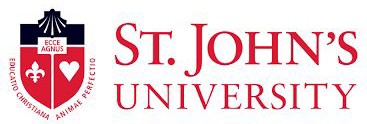 Name:		 X Number:  		 Advisor:		 Date of Matriculation:  		 Email:  	Address: 	Phone :  	Program Prerequisites· This Master's degree can only be taken by students with a Bachelor's Degree and initial certification in Childhood Education*Students must take the CST in TESOL and the CST in Special education. Classes with asterisks denote a field work component.All TESOL students must have 12 credits of a language other than English (or the equivalent) prior to seeking TESOL Certification endorsement. Students should also Indicate St. John's University as a recipient of scores and submit a copy of their results to their advisor to be placed in their docket. Students must earn a B or better in each of the graduate courses in order to graduate and to be endorsed for certification. Comprehensive Examination Completed:  	Student’s Signature 	Date	 Advisor’s Signature 	Date 	TESOL Courses (18 credits)Semester/SequenceDate Completed / Grade **CreditsEDU 9002: Psychology and Sociology of Language and Bilingualism *3EDU 9003: Literacy Development or First and Second Language Learners *3EDU 9004: Content Area Instruction for Linguistically/Culturally Diverse Learners *3EDU 9010: Introduction to Linguistics for English and Exceptional Learners *3EDU 9012: Methods of Language and Academic Assessment for English and Exceptional Learners*3EDU 9014: Practicum and Seminar in TESOL*3Special Education Courses (18 credits)EDU 9711: Education and Accommodating Needs for Individuals with Exceptionalities, K-123EDU 9700: Research Collaborative Partnerships and Instruction for General, Special and Inclusive Educational Settings –Childhood3EDU 9707: Curriculum Adaptation and Modification Planning for Exceptional Students - Childhood3EDU 9719: Principles of Applied Behavioral Analysis and Positive Behavior Supports, K-12 *3EDU 9718: Curriculum and Instructional Design for Individuals with Exceptionalities – Math, Science and Social Studies - Childhood3EDU 9702: Practicum in Special Education*3TechnologyEDU 3280: Digital Literacy and Learning3